Принято решение увеличить площадь ОЭЗ промышленно-производственного типа, созданной на территориях муниципальных районов "Город Людиново и Людиновский район" и "Боровский район" Калужской областиРасширение будет осуществлено за счет земельных участков, расположенных на территории муниципального района "Бабынинский район" Калужской области, перечень которых определяется соглашением о создании особой экономической зоны промышленно-производственного типа.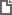 Постановление Правительства РФ от 07.03.2024 N 274
"Об особой экономической зоне промышленно-производственного типа, созданной на территории Калужской области"